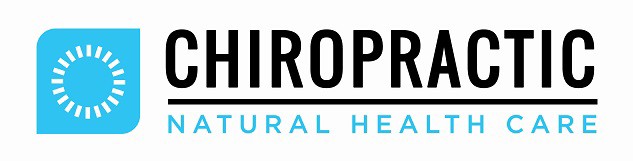     INFANT PATIENT INFORMATION                              (Birth to 3)CHILD’S NAME 	D.O.B.: 	SEX 	MOTHER’S NAME 	FATHER’S NAME 	ADDRESS 	CITY 	STATE 	ZIP 	HOME PHONE 	ALTERNATE PHONE 	FAMILY EMAIL: 	PEDIATRICIAN/FAMILY MD/DO: 	DATE OF LAST VISIT: 	PURPOSE: 	NUMBER OF SIBLINGS 	AGES: 	Who can we Thank for referring you to our office? 	BIRTH WEIGHT: 	BIRTH LENGTH: 		CURRENT WEIGHT: 	CURRENT LENGTH: 	THIRD TRIMESTER PRESENTATION: (CIRCLE) VERTEX, BREECH, TRANSVERSE, FACE/BROW DURATION OF GESTATION: 	WEEKSTYPE OF BIRTH: (CIRCLE) NORMAL VAGINAL, CESAREAN, FORCEPS, SUCTION CUP/VACUUM LOCATION OF BIRTH: (CIRCLE) BIRTHING CENTER, HOSPITAL, HOMEWERE MEDICATIONS GIVEN TO MOTHER DURING LABOR/BIRTH: 	IF YES, WHAT? 	PROBLEMS DURING PREGNANCY:  	PROBLEMS DURING LABOR/DELIVERY:  	APGAR SCORES: 	 	PRESENCE AT BIRTH OF: JAUNDICE (YELLOW)? 	CYANOSIS (BLUE)? 	CONGENITAL ANOMALIES/DEFECTS? 	IF YES, PLEASE EXPLAIN 	INFANT FEEDING: BREAST: 	HOW LONG? 	BOTTLE: AGE INTRODUCED 	PREFERENCE FOR ONE SIDE WHILE FEEDING? 	ANY CONCERNS WITH BOWEL/BLADDER HABITS? (APPEARANCE, FREQUENCY, ETC.) 	HOURS SLEEPING PER NIGHT: 	QUALITY OF SLEEP: (CIRCLE) GOOD, FAIR, POORDESCRIBE ANY HEALTH PROBLEMS THAT EXIST ON THE MOTHER’S SIDE OF THE FAMILY:  	THE FATHER’S SIDE: 	ANY SIBLINGS WITH HEALTH PROBLEMS/CONCERNS, OR SCOLIOSIS? 	CHEMICAL STRESSORS:DURING PREGNANCY, DID THE MOTHER:SMOKE/USE TOBACCO: 	HOW MUCH: 	, DRINK ALCOHOL: 	HOW MUCH 	, USE DRUGS: 	TAKE SUPPLEMENTS/VITAMINS: 		LIST: 			TAKE MEDICATIONS: 	LIST: 	BECOME ILL: 	IF SO, HOW? 	, RECEIVE INVASIVE PROCEDURES: 	DID YOUR CHILD RECEIVE VACCINATIONS?: 	IF YES, WHICH ONES? 	DID YOUR CHILD HAVE ANY REACTIONS TO VACCINATIONS? 	DESCRIBE: 	NUMBER OF DOSES OF ANTIBIOTICS TAKEN DURING PAST SIX MONTHS: 	LIFETIME: 	CURRENT MEDICATIONS: 	ANY PETS AT HOME? 	ANY SMOKERS AT HOME? 	WHO, AND HOW MUCH? 	PSYCHOLOGICAL STRESSORS:MOTHER HAVE DIFFICULTIES WITH LACTATION? 	ANY PROBLEMS BONDING? 	DOES THE CHILD HAVE ANY BEHAVIOR PROBLEMS? 	DOES THE CHILD HAVE DIFFICULITY SLEEPING (NIGHT TERRORS, SLEEP WALKING, ETC): 	DOES YOUR CHILD GO TO DAYCARE? 	FROM WHAT AGE? 	AVG. NUMBER OF HOURS TV/COMPUTER PER WEEK? 	TRAUMATIC STRESSORS:ANY EVIDENCE OF TRAUMA DURING BIRTH? (CIRCLE) BRUISES, ODD SHAPED HEAD, STUCK IN BIRTH CANAL, RESPIRATORY DEPRESSION,   CORD AROUND NECK,  OTHER: 	FAST OR EXCESSIVELY LONG BIRTH? 	HAS THE CHILD HAD ANY MAJOR FALLS SINCE BIRTH? 	NEED STICHES OR CAUSE A FRACTURE? 	ANY CAR ACCIDENTS? 	TYPE OF ACCIDENT? 	WAS ANYONE INJURED? 	ANY HOSPITALIZATIONS/SURGERIES? 	PLEASE EXPLAIN: 	DOES YOUR CHILD PLAY SPORTS? 	HOURS PER WEEK? 	AGE CHILD BEGAN? 	SPORTS/ACTIVITIES: 	WEIGHT OF SCHOOL BACKPACK: 	ADDRESSING THE ISSUES THAT BROUGHT YOU TO THE OFFICE:As a family chiropractic office, we focus on your child’s ability to be healthy. Our goals are: first, to address the issues that brought you to this office, and second, to offer you and your child the opportunity of improved health potential and wellness services.If your child has no symptoms or complaints, and is here for wellness services, please check here ,others need to briefly describe the chief area of complaint, including the effect it has on the child.WHEN DID THIS BEGIN? 	IS THE CHILD EXPERIENCING PAIN? 	(CIRCLE): SHARP, DULL/ACHY, VARYING, TRAVELS, CONSTANT SINCE THE PROBLEM STARTED, IS IT: (CIRCLE) ABOUT THE SAME, GETTING BETTER, GETTING WORSEWHAT MAKES IT WORSE: 	BETTER: 	IT INTERFERES WITH: (CIRCLE)  SCHOOL, SLEEP, WALKING, HOBBIES/SPORTS, OTHER: 	OTHER DOCTORS SEEN FOR THIS PROBLEM: 	…………………………………………………………………………………………………………………AUTHORIZATION FOR CARE OF MINORI HEREBY AUTHORIZE THIS OFFICE AND ITS DOCTOR TO ADMINISTER CARE AS THEY SO DEEM NECESSARY TO MY SON/DAUGHTER/WARD (UPON APPROVAL OF PARENT OR GUARDIAN)SIGNED: 	RELATIONSHIP: 	DATE: 	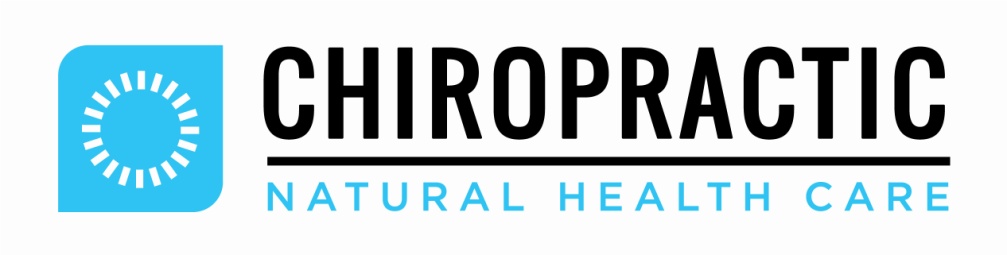 1130 Westport Suite 5 Manhattan, KS 66502611 Lasley St. Mary’s, KS 66536Electronic Health Records Intake FormIn compliance with requirements for the government EHR incentive programEmail address:  _______________________@_________________ SS#__________________________Preferred method of communication for patient reminders (Circle one):Email / Phone / MailDOB:   __/__/___Gender (Circle one):   Male / Female	Preferred Language:  _____________Smoking Status (Circle one): Every Day Smoker / Occasional Smoker / Former Smoker / Never SmokedCMS requires providers to report both race and ethnicityRace (Circle one):   American Indian or Alaska Native / Asian / Black or African American / White (Caucasian)  Native Hawaiian or Pacific Islander / Other / I Decline to AnswerEthnicity (Circle one):  Hispanic or Latino / Not Hispanic or Latino / I Decline to AnswerAre you currently taking any medications? (Please include regularly used over the counter medications)Do you have any medication allergies? Check this box if you choose to decline receipt of your clinical summary after every visit (These summaries are often blank as a result of the nature and frequency of chiropractic care.)Patient Signature: _______________________________________Date:_______________First Name:_________________________Last Name:____________________________Medication NameDosage and Frequency (i.e. 5mg once a day, etc.)Medication NameReactionOnset DateAdditional  CommentsHeight: _________       Weight:____________    Blood Pressure:______ /______ HR_______